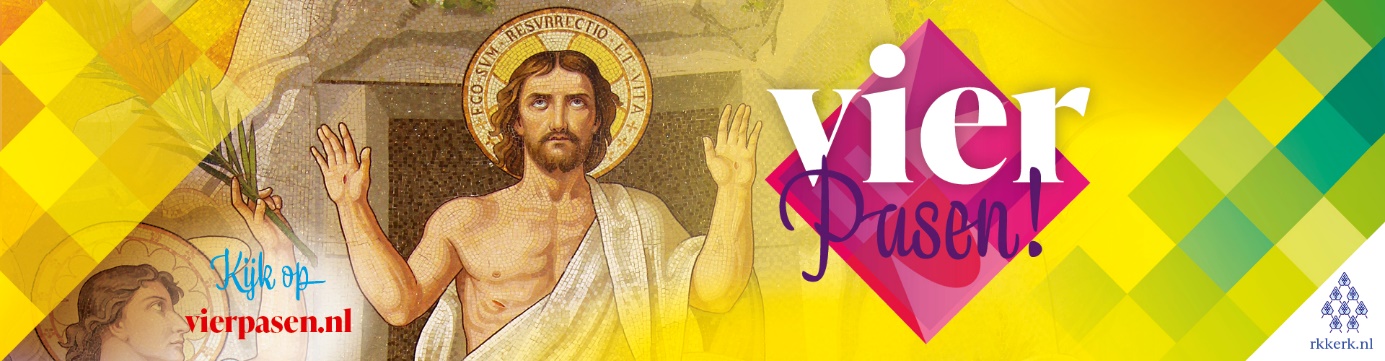 R.-K. Kerk roept op bij begin Veertigdagentijd: Vier Pasen dit jaar weer in de kerkWebsite met de oproep Vier Pasen staat online bij begin VeertigdagentijdOp Aswoensdag 2 maart gaat/ging de website www.vierpasen.nl online. Met deze website roepen de Nederlandse bisschoppen samen met de parochies op om Pasen 2022 weer in de kerk te vieren. De coronamaatregels zijn zo ver versoepeld dat de parochies met Pasen hun parochianen weer vrijuit kunnen verwelkomen in de kerk. De website vierpasen.nl helpt daarbij en geeft tips en inspiratie, ook voor de Veertigdagentijd, de periode in voorbereiding op Pasen.Een belangrijke link op www.vierpasen.nl gaat naar de webpagina ‘zoek parochie’. Door op die pagina enkele gegevens in te vullen vindt men het adres en de websitelink van de eigen parochie. Op de parochiesite is vervolgens onder meer in het vieringenrooster te zien waar en wanneer er wordt gevierd. Met name voor kerkgangers die niet regelmatig naar de kerk komen, kan dit heel behulpzaam zijn.VeertigdagentijdMet de oproep Vier Pasen onderstreept de Rooms-Katholieke Kerk het belang om samen dit hoogfeest van de Verrijzenis van Christus te vieren en ook de periode van voorbereiding bewust te beleven. De Veertigdagentijd, die begint op Aswoensdag, is van oudsher een tijd van bidden, vasten en boete doen. Voorbereiden op Pasen kan bijvoorbeeld door mee te doen met het project van de Vastenactie: ‘Wandel voor een Ander’ maar ook door de boodschap van paus Franciscus voor deze periode te overdenken en te bespreken met anderen. Voor kinderen is er op www.vierpasen.nl een kleurplaat te downloaden en verder helpt de site om de uitzending van de Eucharistie via en op internet te vinden, evenals het Paasevangelie op RKbijbel.nl. Gedurende de Veertigdagentijd wordt de site nog verder aangevuld met nieuwe links en downloads. Houd daarom ook de komende tijd www.vierpasen.nl in de gaten en doe mee: Vier Pasen!